UCHWAŁA NR   XLVI/239/2010RADY GMINY NOWY KORCZYNz dnia      31 maja     2010 rokuw sprawie: zatwierdzenia „Planu Odnowy Miejscowości Ostrowce” Na podstawie art. 18 ust. 2 pkt. 6 ustawy z dnia 8 marca 1990 r. o samorządzie gminnym (tekst jednolity Dz. U. z 2001 r. Nr 142, poz. 1591 z póź. Zm.Rada Gminy w Nowym Korczynie uchwala, co następuje:§ 1Rada Gminy w Nowym Korczynie zatwierdza Plan Odnowy Miejscowości Ostrowce stanowiący załącznik do niniejszej uchwały.§ 2Wykonanie uchwały powierza się Wójtowi Gminy.§ 3Uchwała wchodzi w życie z dniem podjęcia.Przewodniczący Rady Gminy     w Nowym Korczynie          Tadeusz Pasternak UzasadnienieUchwała Rady Gminy Nowy Korczyn zatwierdzająca przyjęcie „Planu Odnowy Miejscowości Ostrowce” jest jednym z niezbędnych dokumentów koniecznych do złożenia jako załącznik do wniosku o dofinansowanie w ramach Programu Rozwoju Obszarów Wiejskich z działania Odnowa i rozwój wsi. W związku z powyższy podjęcie uchwały jest jak najbardziej zasadne. Przewodniczący Rady Gminy     w Nowym Korczynie          Tadeusz Pasternak Załącznik nr XLVI/239/2010Rady Gminy w Nowym Korczyniez dnia 31 maja 2010r. PLAN ODNOWY MIEJSCOWOŚCIOSTROWCE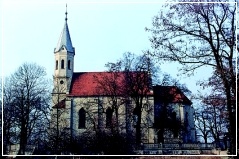 Marzec 2010SPIS TREŚCII.	CHARAKTERYSTYKA MIEJSCOWOŚCI OSTROWCE……………………………31.	Rys historyczny Ostrowiec	32.	Położenie i przynależność administracyjna miejscowości…………………………. 43.	Powierzchnia i struktura przestrzenna Ostrowiec ……………………………5    4.	Ludność Ostrowiec …………………………………………………………….5    II.	OPIS STANU ISTNIEJĄCEGO W MIEJSCOWOŚCI OSTROWCE……….. 61.	Infrastruktura techniczna	62.	Infrastruktura społeczna	63.	Środowisko przyrodnicze	74.	Turystyka	85.	Potencjał gospodarczy Ostrowiec	96.	Kapitał społeczny Ostrowiec………………………………………………………….10  II a OPIS I CHARAKTERYSTYKA OBSZARÓW MIEJSCOWOŚCI OSTROWCE O SCZEGÓLNYM ZNACZENIU DLA MIESZKAŃCÓW………………………………….10III.	AKTUALNA SYTUACJA OSTROWIEC	11IV.	ANALIZA SWOT OSTROWIEC	13V.	OSTROWCE - WIZJA ROZWOJU WSI	14VI.	CELE ROZWOJU OSTROWIEC	15VII.	OPIS PLANOWANYCH DZIAŁAŃ W ZAKRESIE ODNOWY OSTROWIEC	16VIII.	DZIAŁANIA WARUNKUJĄCE REALIZACJĘ PLANU ODNOWY MIEJSCOWOŚCI OSTROWCE	201.	WDRAŻANIE I MONITORING	202.	PROMOCJA PLANU ODNOWY MIEJSCOWOŚCI OSTROWCE  I KOMUNIKACJA SPOŁECZNA	20ZAŁĄCZNIK NR 1 DOKUMENTACJA FOTOGRAFICZNA ……………………………..22 CHARAKTERYSTYKA MIEJSCOWOŚCI OSTROWCE1. Rys historyczny OstrowiecNajstarsze wiadomości dotyczące tej miejscowości pochodzą z XIII wieku, kiedy to Ostrowce- dawniej funkcjonowała nazwa Ostrowcze –były własnością możnego rodu Toporczyków, herbu Topór, albo Starża, najpotężniejszego w Małopolsce.W 1508r. znajdował się tu folwark i 4,5 łanów ,tj. 64,5 ha gruntów kmiecych. W tym czasie zaś wieś była własnością Anny Balickiej. W 1579r. jej dziedzicem został Jan Jakubowski i wówczas wieś liczyła 31 mieszkańców.W XV w. Ostrowce odziedziczył Jan Toporczyk. Od XV do XVIII w. wchodziły w skład powiatu wiślickiego, woj. sandomierskiego. W 1827r. było tu już 16 domów i 175 mieszkańców, których liczba pod koniec XIXw. Wzrosła do 205 osób. Znajdowała się tu także szkoła.W 1914r. do Ostrowiec wkroczył Józef Piłsudski z zamiarem ich zajęcia, celem wypadu w nocy z 19 na 20 września było zdobycie taborów rosyjskich, które się tu znajdowały. Komendantowi chodziło również o to, aby jego młodzi żołnierze zaprawili się do walki z Rosjanami, przeszli tzw. chrzest bojowy. Niestety tabory rosyjskie wcześniej opuściły wieś i zamiar się nie powiódł. W akcji brał udział późniejszy komendant główny ZWZ AK w latach 1940- 1943 płk Stefan Grot- Rowecki.W okresie międzywojennym- lata 1918- 1939 nastąpiło ożywienie gospodarcze i wzrost aktywności społecznej mieszkańców. W kampanii wrześniowej wieś poniosła duże straty materialne, a 9 września 1939r. doszło do walk z Niemcami. W czasie walk poległo kilku polskich żołnierzy, pochowanych we wspólnym grobie. Z czasem grób uległ zniszczeniu, jednakże postawiono nowy pomnik –obelisk, którego fundatorem i zarazem wykonawcą był Stanisław Bobowiec, pochodzący z Ostrowiec a w chwili obecnie mieszkający we Wrocławiu.Przy głównej drodze widnieje kamienny neogotycki kościół parafialny p.w. Św. Jana Chrzciciela, a tutejsza parafia należy do najstarszych w okolicy, bowiem jej założenie przypada na okres pomiędzy drugą połową XII w. a początkiem XIVw. Po raz pierwszy w wykazie świętopietrza pojawia się w roku 1326.Według Jana Długosza kościół w Ostrowcach został wybudowany przez Jana Nassona, prepozyta wiślickiego, o którym mówi się w dokumentach z pierwszej połowy XIV stulecia. Sporządzony w 1857r. opis kościoła zaznacza, że ponad drzwiami , od strony południowej  znajdował się napis mówiący, iż Kościół zbudował w 1292r. Jan Nejszon, proboszcz wiślicki. Ponad drzwiami mieło znajdować się popiersie fundatora.W XVw. do parafii należało  8 wsi, z czego 5 było w posiadaniu rodu Toporczyków. Domniema się, iż Nasson był członkiem tego rodu i Toporczykom należy przypisać fundację tej parafii. O owym gotycki Kościele posiadamy jedynie wiedzę historyczną, gdyż z końcem XIXw. Kościół został zastąpiony nową świątynią, stojącą do dziś. Wzniesiona w 1897r. składa się z trójbocznie zamkniętego prezbiterium, szerszego i wyższego korpusu nawowego oraz wieży górującej ponad zachodnią fasadą. Zewnętrzne elewacje, dzielone ostrołukowymi oknami opina rytm wysokich szkarp. We wnętrzu znajduje się część starszego późnobarokowego wyposażenia pochodzącego z poprzedniej świątyni.W ołtarzu głównym znajduje się XVI- wieczny obraz Matki Boskiej z Dzieciątkiem osłonięty późnobarokową, metalową sukienką, czczony jako wizerunek Matki Boskiej Pokoju Ostrowskiej, zaś w łuku tęczy  widnieje XVIII- wieczny krucyfiks. W późnobarokowym ołtarzu malowane przedstawienie Chrystusa na krzyżu, współczesne ołtarzowi.Poniżej kościelnego wzniesienia stoi budynek plebani z początku XXw. O cechach architektury dworkowej.W Ostrowcach występują następujące zabytki: Kościół p.w św. Jana ChrzcicielaCmentarz parafialny, wpisany do rejestru zabytków pod nr 1155 z 27.08.1992r.Kościół w chwili obecnej znajduje się w nie najlepszym stanie i wymaga przeprowadzenia na szeroką skalę prac konserwatorskich.Położenie i przynależność administracyjna miejscowościOstrowce jest jedną z 24 wsi sołeckich gminy Nowy Korczyn, w powiecie buskim, w województwie świętokrzyskim na terenie Niecki Nidziańskiej, w otulinie Nadnidziańskiego Parku Krajobrazowego. Ostrowce leżą na terenach Ponidzia, zaledwie 8 km od wideł Nidy i Wisły. Wieś położona jest na Ponidziu, ok.  7 km od Nowego Korczyna, w otulinie Nadnidziańskiego Parku Krajobrazowego. Wieś usytuowana jest w odległości ok. 76 km od Kielc – stolicy województwa i 28 km od Buska-Zdroju - prężnie funkcjonującej miejscowości uzdrowiskowej. W odległości ok. 6 km od Ostrowiec znajduje się inna miejscowość uzdrowiskowa Solec-Zdrój.Korzystny układ komunikacyjny wsi z sąsiednimi gminami oraz z województwami:  świętokrzyskim, śląskim i małopolskim – stanowi główne punkty zbytu dla produktów rolnych.Wokół Ostrowiec rozciągają się rozległe tereny rolnicze. Nie ma tu praktycznie żadnych zakładów przemysłowych, funkcjonują tu dwie większe firmy zatrudniające tutejszych mieszkańców. Jednakże w większości ludność zajmuje się głównie rolnictwem.Obsługę administracyjną wsi Ostrowce sprawują:Sołtys i Rada SołeckaNa terenie wsi Ostrowce funkcjonują następujące jednostki organizacyjne :     Ochotnicza Straż PożarnaPowierzchnia i struktura przestrzenna OstrowiecCałkowita powierzchnia gminy Nowy Korczyn wynosi 11731 hektarów, co stanowi ok.12,1  % powierzchni całego powiatu buskiego i 1,00% powierzchni całego województwa świętokrzyskiego.Miejscowość Ostrowce zlokalizowana jest na powierzchni 335 ha, co stanowi 2,85 % powierzchni gminy Nowy Korczyn. Ponad 60  % powierzchni Ostrowiec stanowią  użytki rolne, co świadczy o tym, iż rolnictwo odgrywa we wsi ogromną rolę i jest podstawowym źródłem utrzymania dla mieszkańców.Strukturę przestrzenną sołectwa Ostrowiec całkowicie obrazuje tabela nr 1Tabela 1 Struktura przestrzenna wsi (w ha powierzchni oraz rozkład procentowy)Źródło: dane z UG Nowy Korczyn, październik 20094.Ludność OstrowiecOstrowce to jedno z większych sołectw gminy Nowy Korczyn. Na koniec 2009 roku wieś Ostrowce zamieszkiwało 166 mieszkańców, co stanowi około 2,57% ludności gminy.Tabela 2 Liczba ludności sołectwa Ostrowce i gminy Nowy Korczyn w latach 2002-2009Źródło: Roczniki Statystyczne województwa świętokrzyskiego; dane z Urzędu Gminy Nowy KorczynOPIS STANU ISTNIEJĄCEGO W MIEJSCOWOŚCI OSTROWCE 1. INFRASTRUKTURA TECHNICZNA  Gospodarka wodna - Sieć wodociągowa.Wieś jest zwodociągowana w 100 procentach. Zarządcą sieci wodociągowej na terenie sołectwa jest Zakład Gospodarki Komunalnej w Nowym Korczynie.Gospodarka ściekowa – sieć kanalizacyjna z oczyszczalnią ścieków.Sołectwo Ostrowce nie jest podłączone do sieci kanalizacyjnej i odbiór nieczystości płynnych z gospodarstw odbywa się poprzez zbiorniki bezodpływowe, a następnie wywóz do oczyszczalni samochodami asenizacyjnymi.Energetyka Cała wieś Ostrowce posiada oświetlenieGospodarka cieplna W Ostrowcach nie występuje scentralizowana gospodarka cieplna. Ogrzewanie obiektów i produkcja ciepłej wody użytkowej odbywa się indywidualnie w oparciu o różne źródła energii- węgiel i drewno, w niewielkiej ilości gaz ziemny, gaz płynny, olej opałowy i energia elektryczna. Gazyfikacja przewodowa Ostrowce jest w większości miejscowością zgazyfikowaną.Gospodarka odpadami stałymi Na terenie Ostrowiec nie istnieje system segregacji odpadów komunalnych. Odpady stałe są usuwane z gospodarstw domowych indywidualnie, odbierane przez Zakład Gospodarstwa Komunalnego w Nowym Korczynie i wywożone na wysypisko śmieci w gminie Proszowice.2. INFRASTRUKTURA SPOŁECZNAOpieka zdrowotnaPodstawową opiekę zdrowotną dla mieszkańców Ostrowiec stanowi Samorządowy Ośrodek Zdrowia w Brzostkowie oraz w Nowym Korczynie i  i  dwie apteki prywatne w Nowym Korczynie.Wieś Ostrowce leży w pobliżu znanych na świecie miejscowości  uzdrowiskowych Busko-Zdrój i Solec Zdrój.Oświata i wychowanieNa terenie wsi Ostrowce funkcjonuje Szkoła Podstawowa- uczęszczają do niej dzieci i młodzież z ościennych miejscowości. Ponadto na terenie gminy funkcjonują jeszcze inne placówki edukacyjne, którymi są: Samorządowe Przedszkole w Nowym Korczynie, Publiczna Szkoła Podstawowa- w Brzostkowie, Nowym Korczynie, Starym Korczynie, Samorządowe Gimnazjum w Nowym Korczynie.Kultura: Podstawową funkcję obiektów kultury na obszarze wsi spełnia:świetlica wiejskiej położona w centrum wsi, gdzie dzieci i młodzież spędzają swój wolny czas od nauki. W świetlicy mogą skorzystać z multimedialnych pomocy dydaktycznych oraz poczytać lektury, czy skorzystać z pozyskanych ze środków zewnętrznych komputerów. Inne obiekty kulturalne znajdują się na terenie miejscowości Nowy Korczyn i są to:Gminny Ośrodek Kultury w Nowym Korczynie – kieruje życiem kulturalnym gminy – inicjuje  i współorganizuje imprezy okolicznościowe i zajęcia świetlicowe, przy współpracy ze szkołami z terenu gminy oraz z Domem Dziecka w Winiarach. Gminna Biblioteka w Nowym Korczynie,wypożyczalnia książek przy Szkołach Podstawowych. Sport i rekreacjaNa obszarze Ostrowce nie  istnieje boisko sportowe na użytek mieszkańców- zwłaszcza dzieci i młodzieży i jeśli chodzi o rozgrywanie dużych meczy piłkarskich to pełnowymiarowy stadion wraz z trybunami znajduje się w Nowym Korczynie. Obiekt będzie gruntownie zmodernizowany w ramach Regionalnego Programu Operacyjnego Województwa Świętokrzyskiego na lata 2007- 2013. Na terenie Ostrowce brak jest odpowiedniej bazy noclegowej oraz zorganizowanych atrakcji turystycznych, które zachęcałyby do odwiedzenia oraz pobytu na obszarze ciekawej i atrakcyjnej pod względem turystycznym gminy. Wiele mieszkańców wykazuje zainteresowanie agroturystyką i świadczenie innych usług w zakresie turystyki.3. ŚRODOWISKO PRZYRODNICZEWieś Ostrowce położona jest na Wyżynie Małopolskiej w obrębie regionu Dolina Nidy.  Teren wsi leży w otulinie Nadnidziańskiego Parku Krajobrazowego. Obszar Natura 2000 – Ostoja Nidziańska /Dyrektywa Ptasia i Siedliskowa/ (obszar chroniony na terenie wsi zajmuje obszar doliny Nidy).Wieś Ostrowce i jej okolice są terenami bardzo malowniczymi i charakteryzują się dużą bioróżnorodnością, a naturalny charakter i stabilność ekosystemów dodaje wsi znaczącego charakteru. Powiązania przyrodnicze z wieloprzestrzennymi formami przyrody, sąsiedztwo Nadnidziańskiego Parku Krajobrazowego z licznymi Rezerwatami Przyrody, obszarów Natura 2000 sprawia że podnoszą się wartości przyrodnicze w miejscowości. Dolina Nidy przebiegająca w południowej części Nowego Korczyna oraz dolina Wisły oddalona zaledwie o kilka kilometrów tworzą bogate siedliska fauny i flory. Poszczególne ekosystemy łączą się wzajemnie lokalnym korytarzami i ciągami ekologicznymi, umożliwiającymi ich zasilanie poprzez intensywny przepływ materii oraz informacji genetycznej. Takie lokalne ciągi stanowią doliny cieków wodnych, strefy zadrzewień lub kompleksy leśne.Podstawowe zagrożenia w prawidłowym funkcjonowaniu środowiska naturalnego związane są ze stosowaniem środków chemicznych do zwalczania szkodników na gruntach rolnych oraz ze stosowaniem w uprawach nawozów mineralnych oraz nieczystości ciekłych (m.in. gnojówka) . 4. TURYSTYKASpołeczność Ostrowiec tworząc niniejszy plan odnowy miejscowości chce szczególnie podkreślić fakt, iż teren Ostrowiec i jego okolic to atrakcyjny region ze względu na turystykę. Sprzyjają temu walory przyrodnicze, krajobrazowe i kulturowe, które odpowiednio wykorzystane wzmocnią znaczenie tego terenu na mapie turystycznej regionu i Polski. Na walory przyrodnicze i krajobrazowe składają się różne gatunków fauny i flory. Ich bogactwo zadecydowało o ustanowieniu na terenie gminy różnych form ochrony przyrody:Jeżeli chodzi o walory krajoznawcze to zarówno we wsi jak i w całej gminie istnieją zabytkowe układy, zespoły i obiekty oraz miejsca pamięci narodowej świadczące o bogatej historii wsi. Udostępnione za pomocą sieci drogowej, znakowanego szlaku turystycznego oraz szlaków kajakowych na rzece Nidzie w miejscowości Nowy Korczyn. W Ostrowcach funkcjonuje Zajazd „Pagóry” oferujący domowe posiłki oraz obsługę gastronomiczną, zaś w pobliskiej miejscowości Zagórzany turyści mogą skorzystać z uroków jazdy konnej w gospodarstwie agroturystycznym Zdzisława Szczepanka.Walory kulturoweObiekty zabytkowe i historyczneNa terenie wsi znajduje się jeden obiekt wpisany do rejestru zabytków i  jest to:  cmentarz par., nr rej.: 1155 z 27.08.1992Sytuacja społeczno- gospodarcza Ostrowiec nie odbiega zbytnio od sytuacji innych miejscowości wiejskich w województwie świętokrzyskim, czy w ogóle w Polsce.  Mieszkańcy Ostrowiec widzą szanse rozwoju wsi poprzez stworzenie warunków do rozwoju agroturystyki, rozpoczynając od organizacji szkoleń dla rolników chcących rozpocząć działalność agroturystyczną. Nie bez znaczenia jest również bliskość miast uzdrowiskowych Busko –Zdrój i Solec – Zdrój, dla których Ostrowiec może się stać zapleczem turystycznym, czyli miejscowością do której kuracjusze i turyści mogą przyjechać i miło spędzić dzień.  Planowane we wsi inwestycje, mają na celu przede wszystkim rozwój agroturystyki na terenie Ostrowiec i w całej gminie Nowy Korczyn. Planowane działania są niezbędne dla wzmocnienia i podniesienia atrakcyjności wsi i jej okolic, a w przyszłości do poprawy sytuacji materialnej mieszkańców.5. POTENCJAŁ GOSPODARCZY OSTROWIECRolnictwo
Użytki rolne w Ostrowiec to 306 ha, z czego grunty orne stanowią 204 ha, reszta to pastwiska 20ha, sady 12 ha, łąki 70 ha. Powierzchnia gospodarstw rolnych jest mała, bowiem gospodarstw rolnych o powierzchni 1-2 ha  jest 17, zaś największą liczbę stanowią gospodarstwa o nieco większe bo 2-5 hektarowe- 23 sztuki, zaś tylko 3 gospodarstwa mają powierzchnię 5-7 hektarową i 4 gospodarstwa o wielkości 7-10 ha.Tabela 3. Struktura gospodarstw rolnych na terenie Sołectwa Źródło: dane z UG Nowy Korczyn, październik 2007Głównym kierunkiem produkcji rolnej jest uprawa zbóż oraz chów bydła. W produkcji roślinnej dominują zboża - pszenica, żyto. Dość duże znaczenie ma również produkcja roślin strączkowych, szczególnie fasoli, których producenci zawiązali GRUPĘ PRODUCENCKĄ –FASOLEX z siedzibą w Nowym Korczynie.Tabela 4 Struktura produkcji roślinnej - struktura zasiewów: Źródło: dane z UG Nowy Korczyn, październik 2007PrzedsiębiorczośćDominującą funkcję w strukturze gospodarki gminy pełni rolnictwo. Pozarolnicze formy działalności są słabo rozwinięte.W statystyce Urzędu Gminy Nowy Korczyn, na dzień 31.12.2009 roku zarejestrowanych było 49 podmiotów prowadzących działalność gospodarczą na terenie Nowego Korczyna, jednakże w samym Ostrowcach przedsiębiorczość praktycznie nie istnieje- zarejestrowanych podmiotów gospodarczych są 3, m. in. Zajazd „Pagóry”, świadczący usługi gastronomiczne. Niestety brak jest podmiotów prowadzących działalność usługową w dziedzinie turystyki, a ściślej ujmując agroturystyki, jedynie gospodarstwo agroturystyczne Zdzisława Szczepanka w miejscowości Zagórzany, oddalonej od Ostrowiec o ok. 1,5km.6. KAPITAŁ SPOŁECZNY OSTROWIEC Kapitał społeczny wsi tworzą jego mieszkańcy. To właśnie mieszkańcy, czyli my opracowujący Plan, pragniemy podjąć wszelkie starania, których celem ma być zmiana wizerunku Czarków z zapomnianej wsi do wsi atrakcyjnej, gdzie się dobrze żyje. Tu działa aktywnie Koło Gospodyń Wiejskich, których członkowie i członkinie  pragnąc lepszego jutra dla siebie i swoich dzieci podejmują różnego rodzaju inicjatywy lokalne z udanym skutkiem- np. udało im się pozyskać zestawy komputerowe do świetlicy wiejskiej oraz zakupić z dotacji Fundacji BRE Banku wyposażenie zaplecza kuchennego.W 2007 roku powstała Lokalna Grupa Działania jako Stowarzyszenie G5, założone przez przedstawicieli pięciu gmin województwa świętokrzyskiego – Nowy Korczyn, Wiślica, Solec – Zdrój, Stopnica, Pacanów. Przedmiotem działania stowarzyszenia jest podejmowanie działań na rzecz rozwoju obszarów wiejskich, z uwzględnieniem ochrony i promocji środowiska naturalnego, krajobrazu i zasobów historyczno-kulturowych a także rozwój turystyki oraz rozwój produkcji wyrobów regionalnych. Wydarzenia w Ostrowcach i okolicach są na bieżąco archiwizowane przez lokalnych dokumentalistów. Jerzy i Olaf Wajsowie utworzyli swoiste archiwum, które stanowi niespotykaną w regionie historię tutejszych ludzi, zdarzeń, faktów i obrazów.Społeczność Ostrowiec wykazuje coraz większą aktywność w tworzeniu organizacji społecznych i stowarzyszeń. Coraz częściej lokalne stowarzyszenia i grupy nieformalne pozyskują dotacje na projekty służące rozwiązywaniu problemów społecznych.II a. OPIS I CHARAKTERYSTYKA OBSZARÓW MIEJSCOWOŚCI OSTROWCE O SZCZEGÓLNYM ZNACZENIU DLA MIESZKAŃCÓWObszarem o szczególnym znaczeniu dla zaspokajania potrzeb mieszkańców, sprzyjającym nawiązywaniu kontaktów społecznych jest centrum miejscowości Ostrowce. Jest to teren, na którym znajduje się Kościół wraz z plebanią, wokół której plac po odpowiednim zagospodarowaniu będzie placem zabaw dla dzieci wraz z boiskami do koszykówki i piłki siatkowej i jednocześnie miejscem rekreacyjno- wypoczynkowym. Teren ten jest bardzo uczęszczany przez mieszkańców, gdyż nieopodal znajduje się sklep wiejski, szkoła podstawowa oraz remiza strażacka. Tereny te stanowią główne miejsca spotkań mieszkańców miejscowości.III. AKTUALNA SYTUACJA OSTROWIECTabela 6 Diagnoza aktualnej sytuacji sołectwa Ostrowce  – jacy jesteśmy? IV. ANALIZA SWOT OSTROWIECOkreślenie słabych i mocnych stron wsi Ostrowce, szansą jego rozwoju i zagrożeń poprzedziła ocena zasobów wsi. Wynika z niej, iż mocną stroną wsi jest dobrze zachowana przyroda i piękno krajobrazu, zatem rozwój Ostrowiec powinien bazować na wyeksponowaniu walorów środowiska przyrodniczego i rozwoju agroturystyki. Obecnie jednak w Ostrowcach nie ma bazy turystycznej, a zainteresowani rozwojem działalności agroturystycznej potrzebują pomocy w tej dziedzinie. Nie bez znaczenia pozostaje fakt, iż w Ostrowcach żyje się spokojnie i bezpiecznie. Dumą społeczności Ostrowiec jest również bogata historia tej ziemi i całej gminy Nowy Korczyn, która niedawno obchodziła 750 rocznicę lokacji Nowego Korczyna i nagromadzenie zabytków, jednak aby mogły służyć miejscowości należy o nie zadbać i je właściwie wyeksponować, wypromować. Mieszkańcy wsi dużą wagę przykładają do tradycji, związanej ze świętami kościelnymi czy też corocznymi obchodami dożynek. W Ostrowcach rozwija się życie społeczne, lecz nadal odczuwalny jest niski poziom aktywności większości lokalnej społeczności. Konieczne jest także podjęcie działań służących zwiększeniu integracji społeczności, na przykład stworzeniu oferty dla seniorów, wzbogacenie oferty dla dzieci i młodzieży. Wiele do życzenia pozostawia także infrastruktura społeczna - odnowa centrum miejscowości stanowić będzie dodatkową przestrzeń publiczną, co wpłynie na atrakcyjność miejscowości. Jeżeli w Ostrowcach będzie dobrze rozwinięta infrastruktura społeczna i techniczna, społeczność będzie umiała samodzielnie wykorzystać piękno tej ziemi do własnego utrzymania i przyciągnięcia turystów, co z kolei przyczyni się do wzrostu poziomu życia  we wsi i pośrednio zatrzyma tu ludzi młodych, którzy teraz emigrują zarobkowo a docelowo ma to przyciągnąć inwestorów, którzy będą nadawać nowe kierunki rozwoju wsi i w konsekwencji całej gminy. Analiza SWOT jest metodą oceny strategicznej badanego przedmiotu. Nazwa SWOT jest skrótem angielskich pojęć: Strengts (mocne strony), Weaknesses (słabe strony), Opportunities (szanse) i Threats (zagrożenia). Głównym celem analizy SWOT jest dokonanie analizy pozycji miejscowości na tle innych, co umożliwi podjęcie właściwych decyzji dla dobra całej wsi i jej mieszkańców.Tabela 7 Analiza SWOT OstrowiecV.  OSTROWCE – WIZJA ROZWOJU WSIDlaczego chcemy odnowy wsi?- nasza wieś ma duże szanse rozwojowe – mamy dużo atrakcyjnych terenów, chętnie powitamy nowych mieszkańców ceniących spokój ,- chcemy żyć w pięknym estetycznym otoczeniu,- chcemy poprawić warunki codziennego życia, wyrównywać szanse z miastem,- chcemy zapewnić dobre warunki dla młodych,- chcemy skorzystać z okazji sfinansowania naszych marzeń poprzez pomoc ze środków unijnychMarzę, aby moja wieś :- wróciła do dawnej świetności,-była estetyczna, z dobrze rozwiniętą infrastrukturą społeczną i techniczną z dobrze funkcjonującą gospodarką komunalną,- żeby się wyróżniała bogactwem zabytków i pięknem przyrody, - była nowoczesna,- przyjazna dla mieszkańców i atrakcyjna dla turystówJak się zorganizujemy?Będziemy się włączać w nasze dotychczasowe działania. Wspólnie odnowimy centrum naszej wsi i zagospodarujemy tereny na nasz użytek i turystówOstrowce będą :- wsią nowoczesną, bezpieczną i wygodną – z dobrymi drogami, chodnikami i oświetlonymi ulicami,- zadbane, porządne i czyste z estetycznymi domami, dobrze zagospodarowanym terenem wokół istniejącego stawu,- dawały szansę na wypoczynek, zwiększy się ilość turystów,- wsią aktywną, - wsią przyjazną dla mieszkańców i atrakcyjną dla turystów.Deklaracja wizji Ostrowiec:Na podstawie rozważań mieszkańców wsi sformułowana została wizja rozwoju OstrowiecOstrowce to wieś o bogatym dziedzictwie kulturowym, atrakcyjna, estetyczna z dobrze rozwiniętą, infrastrukturą społeczną i techniczną, w której mieszkają i pracują ludzie wykształceni, otwarci na świat, integrujący się  ze swoim miejscem zamieszkania i pracy.VI. CELE ROZWOJU OSTROWIEC:Realizacja określonej misji wymaga dokładnego sprecyzowania celów strategicznych, które są gwarancją realizacji zadań zmierzających do spełnienia wyznaczonej dla Ostrowiec misji. Biorąc pod uwagę wszystkie zapisy dotyczące analizy bieżących zasobów sołectwa jak również oceny jego słabych, mocnych stron, a także zwracając uwagę na to co może być szansą rozwoju wsi jak również opinie mieszkańców na temat wizji rozwoju ich miejscowości, w niniejszym rozdziale sformułowano cel ogólny i cele szczegółowe odnowy sołectwa Ostrowce.Cel ogólny:Zwiększenie atrakcyjności przestrzennej, gospodarczej, społecznej i turystycznej wsi Ostrowce poprzez rozwój infrastruktury społecznej i technicznej , wyeksponowanie dziedzictwa kulturowego, osobliwości turystycznych a także działania służące wzmocnieniu zasobów ludzkich wsi.Cele strategiczne:- wzrost atrakcyjności miejscowości poprzez rozwój infrastruktury społecznej i właściwe zagospodarowanie przestrzeni publicznej, - poprawa jakości przestrzeni publicznych i miejsc pamięci,- rozwój społeczności wsi oraz wzrost bezpieczeństwa wsi,-wspieranie rozwoju turystyki (zwłaszcza agroturystyki), kultury fizycznej i zachowanie dziedzictwa kulturowego.Określone cele strategiczne wiążą się z realizacją zadań wspierających rozwój obszarów wiejskich, są podstawą do tworzenia warunków do przekształceń w rolnictwie, ponadto zapewniają stałą poprawę warunków życia, bezpieczeństwa mieszkańców. Wpływają także na promocję turystyki wiejskiej i agroturystyki poprzez wykorzystanie potencjału turystycznego, kulturowego i przyrodniczego.Proponowane zadania jakie powinny być realizowane w celu pełnej odnowy wsi zarówno w sferze urbanistycznej, społecznej i gospodarczej:W zrost atrakcyjności miejscowości poprzez rozwój infrastruktury społecznej  i właściwe zagospodarowanie przestrzeni publicznej:Zagospodarowanie terenu na plac zabawRemont i adaptacja organistówki na bibliotekę i cafejkę internetową wraz z adaptacją terenu wokół
Remont remizy OSP w Ostrowcach jako główne miejsce integracji mieszkańcówUtworzenie boiska sportowego we wsiBudowa parkingu przy Kościele parafialnym oraz cmentarzu.Remont drogi i budowa chodnikówAdaptacja organistówki na kafejkę internetową i bibliotekęOczyszczenie stawu oraz adaptacja terenu wokół w celach rekreacyjnychVII. OPIS PLANOWANYCH DZIAŁAŃ 1.Zagospodarowanie terenu na plac zabawProjekt przewiduje zagospodarowanie placu wokół plebanii wraz z remontem istniejących chodników na potrzeby dzieci i młodzieży. W ramach projektu zostanie zakupione całe wyposażenie placu zabaw wraz z koszami na śmieci i ławeczkami do siedzenia, powstaną dwa boiska do piłki koszykowej i siatkowej oraz kompleks zieleni.Celem przedsięwzięcia jest stworzenie atrakcyjnej formy spędzania wolnego czasu we wsi poprzez wykonanie placu zabaw dla dzieci i młodzieży w centrum wsi. Inwestycja korzystnie wpłynie na poprawę bezpieczeństwa oraz poprawę estetyki i wzrost atrakcyjności miejscowości. Poprawi także jakość życia mieszkańców i ich zadowolenie ze wspólnie podjętej inicjatywy, co przysłuży się lepszej ich integracji.W chwili obecnej dzieci i młodzież nie mają miejsca do zabaw na powietrzu, a wykazują takie zapotrzebowanie. Realizacja projektu jest niezbędna, aby polepszyć jakość życia dzieci i młodzieży.Okres realizacji: 2010Planowany koszt realizacji projektu: ok.150 000zł, źródło finansowania Program Rozwoju Obszarów Wiejskich na lata 2007- 2013, Działanie Wdrażanie lokalnych strategii rozwoju PROW 2007- 2013 dla małych projektów.2.Remont i adaptacja pomieszczenia na plebanii na świetlicę wiejską wraz z adaptacją terenu wokół.Projekt przewiduje adaptację pomieszczenia plebanii  na świetlicę wiejską, gdzie młodzież będzie mogła w wolnym czasie korzystać. Ponadto w ramach realizowanej inwestycji upiększeniu ulegnie teren wokół plebanii.Celem przedsięwzięcia jest stworzenie atrakcyjnej formy spędzania wolnego czasu we wsi poprzez adaptację plebanii na potrzeby najmłodszej części społeczności lokalnej. Inwestycja korzystnie wpłynie na poprawę estetyki i wzrost atrakcyjności miejscowości. Poprawi także jakość życia mieszkańców i ich zadowolenie ze wspólnie podjętej inicjatywy, co przysłuży się lepszej ich integracji.W chwili obecnej większość dzieci i młodzieży nie ma miejsca odpowiedniego do spędzania wolnego czasu przez dzieci i młodzież, dlatego też realizacja inicjatywy jest jak najbardziej zasadna.Okres realizacji: 2010Planowany koszt realizacji projektu: ok. 15 000zł, źródło finansowania Program Rozwoju Obszarów Wiejskich na lata 2007- 20133.Remont remizy OSP w Ostrowcach jako główne miejsce integracji mieszkańcówProjekt przewiduje gruntowny remont remizy i adaptację wnętrz na potrzeby mieszkańców wsi. W ramach projektu wnętrze zostanie pomalowane, położone zostaną płytki, wymienione drzwi. Zakupione zostaną nowe meble i pomoce dydaktyczne.Głównym celem projektu jest poprawa jakości życia mieszkańców wsi oraz stworzenie mieszkańcom wsi odpowiednich warunków do zebrań wiejskich bądź organizowania imprez ważnych dla społeczności, np. Andrzejki.W chwili obecnej świetlica wiejska wymaga przeprowadzenia gruntownego remontu i dostosowania jej pomieszczeń do celów, jakie zamierza w przyszłości spełniać. Konieczność przeprowadzenia remontu wynika także z faktu, iż jest to główne miejsce spotkań i integracji wszystkich mieszkańców wsi.Okres realizacji: 2010- 2011Planowany koszt realizacji projektu: 25 000zł, planowane źródło finansowania Świętokrzyski Program Odnowy Wsi w formie konkursu przedsięwzięć- Urząd Marszałkowski Woj. Świętokrzyskiego4.Utworzenie boiska sportowegoProjekt przewiduje utworzenie boiska sportowego dla dzieci i młodzieży oraz dorosłych mieszkańców wsi oraz zagospodarowanie terenu wokół Szkoły Podstawowej, polegającego na zamieszczeniu elementów „małej architektury”, czyli ławeczek, koszy na śmieci i innych oraz posadzeniu krzewów i drzewek, aby teren nabrał estetycznego wyglądu. W ten sposób dzieci i młodzież będą mogły grać w piłkę w miejscu do tego przystosowanym a nie na ulicy jak do tej pory. Ponadto sport i kultura integrują ludzi, a utworzenie boiska i placu zabaw przyczyni się do aktywności mieszkańców na polu organizacji różnorodnych imprez. Głównym celem projektu jest stworzenie dzieciom i młodzieży godnych warunków do spędzania czasu wolnego na powietrzu, a zarazem dbanie o rozwój kultury fizycznej społeczności i zwiększenie integracji mieszkańców.Brak jest boiska sportowego, co uniemożliwia młodzieży należącej do Klubu Sportowego  "Wisła" Nowy Korczyn (istnieje od 1933 roku)  treningi w piłkę nożną a najmłodsze dzieci nie mają się gdzie bawić.Okres realizacji: 2010Planowany koszt realizacji projektu: 25 000zł, planowane źródło finansowania Świętokrzyski Program Odnowy Wsi w formie konkursu przedsięwzięć- Urząd Marszałkowski Woj. Świętokrzyskiego5. Budowa parkingu przy Kościele parafialnym oraz cmentarzu.Inwestycja będzie polegać na utworzeniu parkingu prze Kościołem parafialnym oraz cmentarzem, dzięki czemu mieszkańcy zaspokoją potrzebę zaparkowania samochodu i pozostawienia go w bezpiecznym miejscu podczas uroczystości kościelnych, mszy. W chwili obecnej nie ma odpowiedniego miejsca na zaparkowanie samochodu ze względu na małą powierzchnię terenu wokół Kościoła, co powoduje, iż ludzie przyjeżdżający do Kościoła parkują swe auta na poboczu, co z kolei nie jest bezpieczne. W związku z tym potrzeba realizacji tego przedsięwzięcia jest w pełni uzasadniona.Okres realizacji: 2011Planowany koszt realizacji projektu: 25 000zł, planowane źródło finansowania Świętokrzyski Program Odnowy Wsi w formie konkursu przedsięwzięć- Urząd Marszałkowski Woj. Świętokrzyskiego6. Remont drogi i  budowa chodników.Celem przedsięwzięcia jest zaspokojenie potrzeb mieszkańców wsi poprzez remont drogi na trasie Kraków- Sandomierz przy której położona jest wieś oraz chodników. Realizacja inwestycji jest bardzo ważna ze względu na podniesienie bezpieczeństwa poprzez remont drogi, która w chwili obecnej jest w bardzo złym stanie technicznym. Ponadto we wsi nie ma chodników, co  jest konieczne choćby ze względu na fakt, iż we wsi jest Szkoła Podstawowa, do której uczęszczają dzieci z Ostrowiec i ościennych miejscowości.Okres realizacji: 2011-2-12Planowany koszt realizacji projektu: 500 000,00 zł  planowane źródło finansowania PO IŚ, Narodowy Program Przebudowy Dróg Lokalnych6.Adaptacja organistówki na kafejkę internetową i bibliotekę.W ramach projektu powstanie miejsce przeznaczone na kafejkę internetową, gdzie dzieci i młodzież będzie mieć stały dostęp do  komputerów i Internetu i gdzie będzie mogła poczytać dostępne książki, komiksy czy czasopisma. Realizacja inicjatywy jest ważna dla społeczności, a zwłaszcza dla dzieci i młodzieży, których rodzice często nie są w stanie zapewnić dziecku w domu komputer, czy dostęp do Internetu ze względu na brak środków finansowych.Okres realizacji: 2011Planowany koszt realizacji projektu: 35 000,00zł, planowane źródło finansowania Polska Fundacja Dzieci i Młodzieży, „małe granty” w ramach PROW „Wdrażanie i rozwój lokalnych strategii rozwoju”.7. Oczyszczenie stawu oraz adaptacja terenu wokół w celach rekreacyjnych.Celem inwestycji jest oczyszczenie i zarybienie stawu oraz adaptacja terenu wokół w celach rekreacyjnych. W chwili obecnej teren jest bardzo zaniedbany i wyniszczony, dlatego też zagospodarowanie tego terenu jest konieczne w celu podniesienia walorów estetycznych wsi oraz w celu przyciągnięcia potencjalnych turystów. W ramach inwestycji plac zostanie zagospodarowany w taki sposób, aby odwiedzające osoby mogły łowić ryby w stawie, odpocząć na ławeczkach czy pospacerować wokół.Okres realizacji: 2011- 2012Planowany koszt realizacji projektu: 50 000,00zł, planowane źródło finansowania Fundusz Inicjatyw ObywatelskichVIII. DZIAŁANIA WARUNKUJĄCE REALIZACJĘ PLANU ODNOWY MIEJSCOWOŚCI OSTROWCE1. WDRAŻANIE I MONITORING Ważnym elementem decydującym o początku wdrażania Planu Odnowy Miejscowości Ostrowiec jest przyjęcie jej uchwałą zebrania wiejskiego a następnie uchwałą Rady Gminy Nowy Korczyn. Poszczególne projekty stanowiące składowe Planu Odnowy Miejscowości Ostrowiec będą wdrażane w oparciu o zasady wydatkowania środków według źródeł ich pochodzenia:. Zarządzanie Planem Odnowy Miejscowości Ostrowiec realizowane będzie przez zespół w składzie: • Wójt Gminy Nowy Korczyn• Sołtys Sołectwa lub członek Rady Sołectwa, mieszkaniec sołectwa• pracownik Referatu Realizacji Inwestycji • Skarbnik Gminy• radny z miejscowości OstrowceDo właściwej oceny Planu Odnowy Miejscowości można tworzyć grupy robocze, korzystać z opinii niezależnych ekspertów lub usług innych instytucji. Urząd Gminy w Nowym Korczynie jako instytucja wdrażająca Planu Odnowy jest odpowiedzialny za: • kreowanie, przyjmowanie i składanie wniosków aplikacyjnych od instytucji podległych – beneficjentów pomocy • kontrolę formalną składanych wniosków, ich zgodności z procedurami i z zapisami w Planu Odnowy • monitorowanie wdrażania poszczególnych projektów • zapewnienie informacji, zgodnej z wymogami darczyńców, na temat źródeł finansowania poszczególnych projektów realizowanych w ramach Planu. Monitoring postępów wdrażania Planu Odnowy Miejscowości Ostrowce odbywać się będzie z udziałem przedstawicieli Urzędu Gminy, mieszkańców sołectwa i przedstawicieli organizacji społecznych działających na terenie sołectwa.  Monitorowanie odbywać się będzie w formie bezpośredniej poprzez dokonywanie wizji w terenie, sprawdzanie rzeczywistego stanu realizacji działań oraz pośredniej sprawozdawczej, polegającej na analizowaniu materiałów wskaźników i statystyk.2. PROMOCJA PLANU ODNOWY MIEJSCOWOŚCI OSTROWCE I KOMUNIKACJA SPOŁECZNAZa właściwą promocję i informację na temat realizacji Planu Odnowy Miejscowości Ostrowce odpowiada Gmina. Ponadto, Gmina ma za zadanie zapewnienie powszechnego dostępu do informacji o źródłach finansowania poszczególnych projektów realizowanych w ramach Planu Odnowy, inicjowanie dodatkowych działań promocyjnych i zapewnienie współpracy z zakresu promocji wszystkich podmiotów chcących się włączyć w realizację Planu Odnowy, wykorzystanie narzędzi multimedialnych do zapewnienia właściwej promocji i informacji na temat postępów realizacji Planu. W celu zapewnienia właściwej komunikacji społecznej przy wdrażaniu Planu Odnowy Miejscowości Ostrowce stosowane będą następujące środki: zebrania i warsztaty nt. postępów realizacji Planu Odnowy ,ekspozycje projektów i ich wizytacje, współpraca z lokalnymi mediami zapewniająca dostarczenie lokalnej społeczności informacji nt. realizacji Planu.ZAŁĄCZNIK 1 DOKUMENTACJA FOTOGRAFICZNA 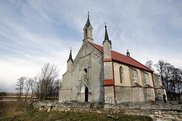 Kościół pw. Św. Jana Chrzciciela w Ostrowcach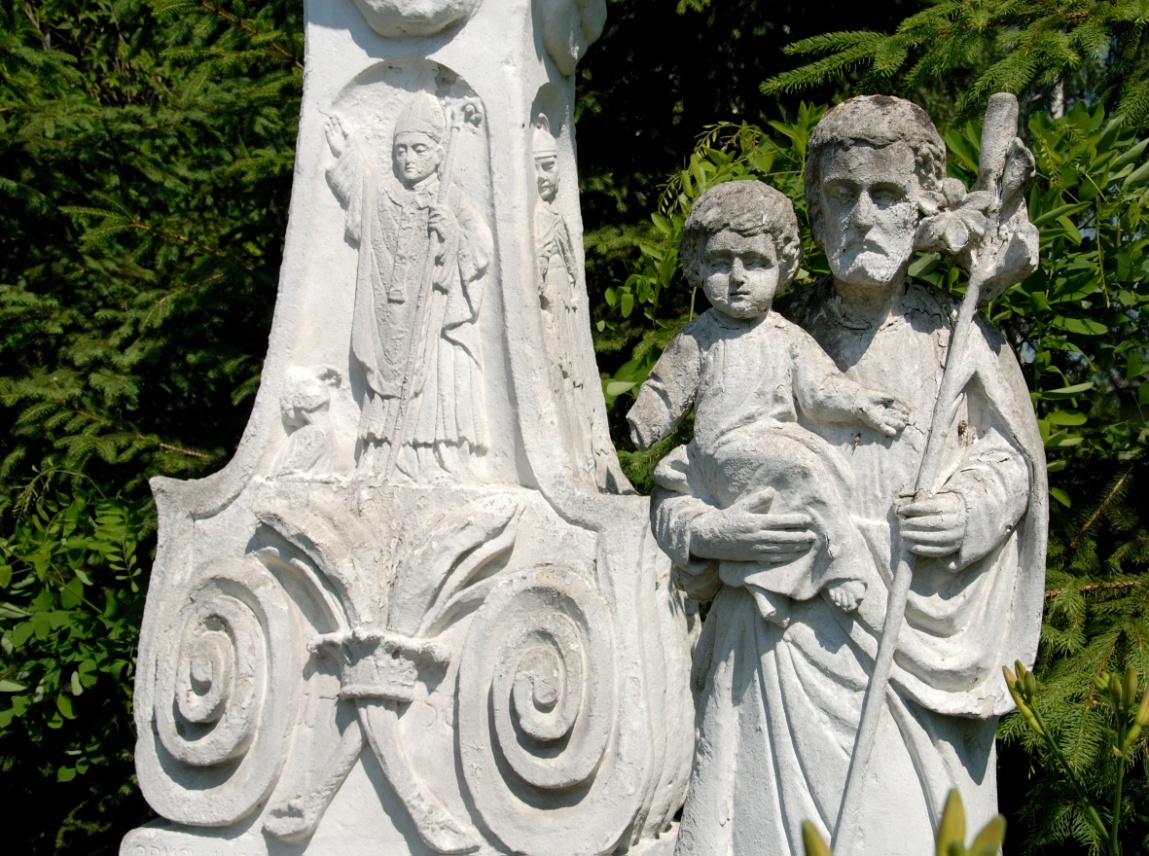 Przydrożna kapliczka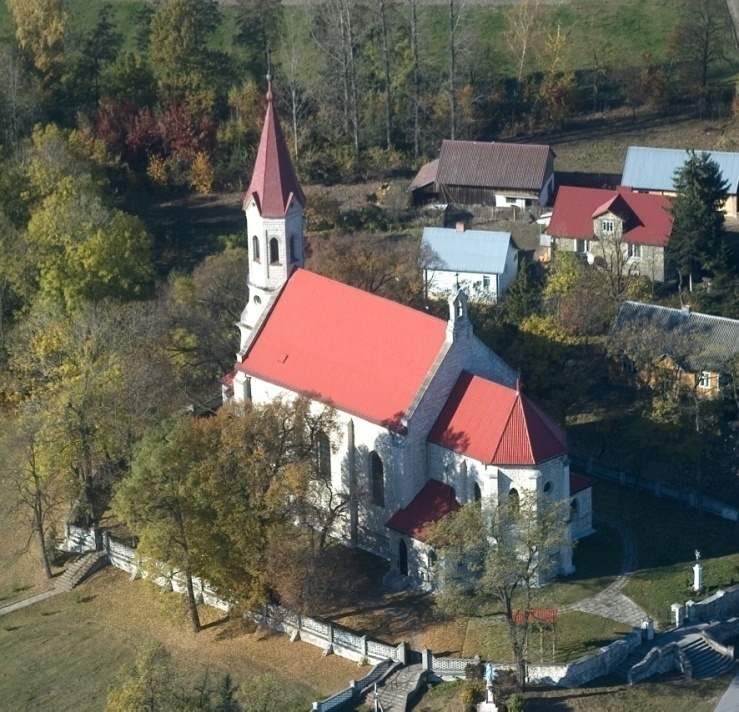 Ostrowce „z lotu ptaka”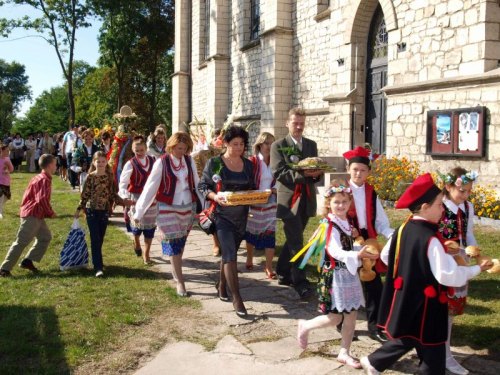 Dożynki 2009 w OstrowcachSposób zagospodarowania przestrzeni Gmina Nowy KorczynGmina Nowy KorczynOstrowceOstrowceHa(%)Ha(%)Powierzchnia gminy ogółem 11731100335100 Użytki rolne   964182,1920460,89Lasy    9468,06102,99Wody powierzchniowe    4253,6251,49Pozostałe (nieużytki, łąki, drogi)    7196,1311634,63LataSołectwo OstrowceLiczba ludności zamieszkałejLudność gminy NKLataOgółemOgółem2002161658120031646508200416364602005162640220061646360200716865322008166646620091666450Powierzchnia Liczba gospodarstw 1-2 ha 172-5 ha 235-7 ha 37-10 ha 410-15 ha 0Powyżej 15ha 0Grunty pozostałe0Struktura produkcji roślinnej - struktura zasiewów:haZboża110Okopowe25Mieszanki pastewne25Warzywa5Wyszczególnienie – wieś OstrowceOpis Co ją wyróżnia? Ostrowce cechuje dobrze zachowane środowisko naturalne. Bogactwo świata zwierząt i roślin jak również malownicze krajobrazy obszaruMieszkańcy wsi spotykają się w świetlicy wiejskiej. Na terenie wsi odbywają się dożynki gminne. Ludność licznie uczestniczy w obchodach świąt kościelnych, festynach. Życie lokalnej społeczności toczy się również na rynku wokół Kościoła w Ostrowcach, który jednak nie posiada jednolitej, otwartej przestrzeni mogącej skupiać większe grupy ludzi.Ostrowce wyróżnia dobra lokalizacja i bardzo dobre połączenie komunikacyjne z innymi miejscowościami.Jakie pełni funkcje? Funkcje rolnicze, mieszkaniowe, lokalny ośrodek usługowy, funkcje rekreacyjne- remizaKim są mieszkańcy? Przede wszystkim rolnicy -małe gospodarstwa rolne, emeryci, drobni przedsiębiorcy, młodzież szkolna, nauczyciele. Co daje utrzymanie? Rolnictwo, drobna przedsiębiorczość, handel, emerytury i renty Odczuwalnym negatywnie zjawiskiem jest emigracja ludności za granicę w celach zarobkowych.Jak zorganizowani są mieszkańcy? Na terenie Ostrowiec działa kilka form organizacji życia:organem stanowiącym i kontrolnym jest zebranie wiejskie (mieszkańców), organem wykonawczym sołtys, organem doradczym zaś rada sołecka, wybierana na zebraniu mieszkańców sołectwa,Ochotnicza Straż Pożarna. Jaki wygląd ma nasza wieś? Ogólnie stan jest niezły, ale pojawia się bałagan i nieład przestrzenny, chociaż poszczególne obejścia są zazwyczaj zadbane. Jakie obyczaje i tradycje są u nas pielęgnowane i rozwijane? Tradycje świeckie: Dożynki, zawody Ochotniczych Straży Pożarnych, Sobótki w Nowym Korczynie, Kingonalia, Dzień Dziecka, Dzień Babci i Dziadka, itp. Jak wyglądają mieszkania i obejścia? W większości zabudowa niska,  zadbane i estetycznie zagospodarowane zielenią. Wielu mieszkańców ozdabia okolice domów trawnikami i ogródkami. Brak jest jednak jednolitości. Jaki jest stan otoczenia i środowiska? Wieś jest zwodociągowana w 100%, jednakże nie jest w ogóle skanalizowana.Jakie jest rolnictwo? Ziemia uprawna - jakość bonitacyjna gleb jest dobra. Rolnictwo drobnotowarowe, specyficzne uprawy – fasola. Jakie są powiązania komunikacyjne? Ostrowiec posiada bardzo dobre połączenie komunikacyjne z innymi miejscowościami- z Nowym Korczynem,  z miastem uzdrowiskowym Busko- Zdrój , przez miejscowośc przejeżdżają autobusy dalekobieżne Kraków, Stalowa Wola, Lublin.Na terenie Sołectwa mieszkańcy korzystają z autobusów PKS oraz linii prywatnych - busy.Co proponujemy dzieciom i młodzieży? Zajęcia w remizie strażackiej, pełniącej w chwili obecnej rolę świetlicy wiejskiej, np. zajęcia komputerowe z wykorzystaniem Internetu, zajęciach muzyczne, spotkania i zabawy integracyjne, np. z okazji Dnia Dziecka, mikołajek, święta szkoły,  dyskoteki, imprezy plenerowe.Co proponujemy seniorom?Brak konkretnych propozycji; czynny udział w życiu Ostrowiec poprzez przynależność do Ochotniczej Straży Pożarnej o bogatej tradycji i historii, co wiąże się z dużym prestiżem.MOCNE strony-atutySŁABE cechy –bariery ograniczające rozwój miejscowościkorzystne położeniedobrze zachowane środowisko naturalne i piękno naturybrak przemysłubogata historiawieś jest w pełni zwodociągowania wysoki poziom bezpieczeństwa odczuwany przez mieszkańcówbliska odległość uzdrowiskbrak przygotowania terenów pod inwestycje i brak zainteresowania ze strony inwestorówbrak miejscowych planów zagospodarowania przestrzennegobrak dobrze rozwiniętej infrastruktury społecznej i technicznej (zły stan dróg,)brak bazy turystycznejniski poziom integracji społeczności lokalnejbrak oferty dla seniorówbrak odpowiedniej promocjisłabe połączenie komunikacyjne międzywojewódzkiewysokie bezrobocie wśród młodych wykształconych osóbduży stopień emigracji zarobkowejSZANSE-możliwości rozwoju sołectwaZAGROŻENIA-czynniki niesprzyjającewykorzystanie walorów przyrodniczych i historycznych/ dziedzictwa kulturowego do rozwoju turystyki i agroturystykirozwój infrastruktury turystycznejrozwój infrastruktury społecznej i technicznej, promocja wsipodniesienie poziomu aktywności i integracji lokalnej społeczności możliwość ubiegania się o dalsze wsparcie ze środków zewnętrznych na projekty, realizowane na obszarach wiejskich.pogłębiająca się dezintegracja lokalnej społecznościwzrost bezrobocia starzenie się społeczności Ostrowiecemigracja ludności ze wsi odrzucenie wniosków o dotacje w ramach funduszy strukturalnych, krajowych, itp. na realizację lokalnych inwestycji, zgłoszonych do konkursu.